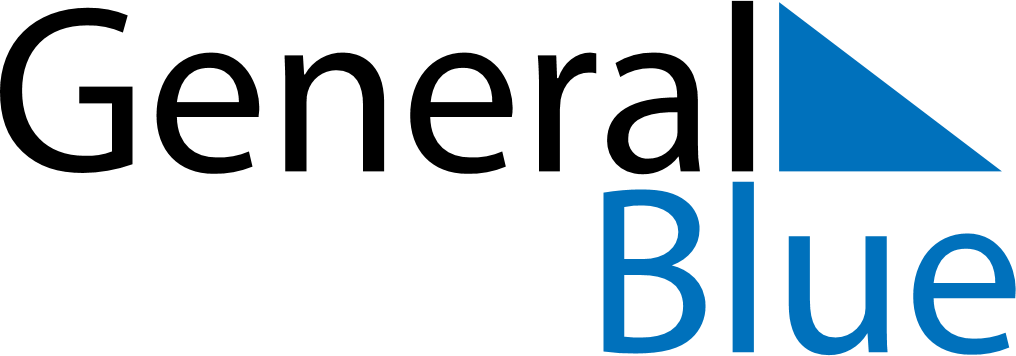 Q4 of 2021Burkina FasoQ4 of 2021Burkina FasoQ4 of 2021Burkina FasoQ4 of 2021Burkina FasoQ4 of 2021Burkina FasoQ4 of 2021Burkina FasoQ4 of 2021Burkina FasoOctober 2021October 2021October 2021October 2021October 2021October 2021October 2021October 2021October 2021SundayMondayMondayTuesdayWednesdayThursdayFridaySaturday123445678910111112131415161718181920212223242525262728293031November 2021November 2021November 2021November 2021November 2021November 2021November 2021November 2021November 2021SundayMondayMondayTuesdayWednesdayThursdayFridaySaturday11234567889101112131415151617181920212222232425262728292930December 2021December 2021December 2021December 2021December 2021December 2021December 2021December 2021December 2021SundayMondayMondayTuesdayWednesdayThursdayFridaySaturday123456678910111213131415161718192020212223242526272728293031Oct 18: Birthday of Muhammad (Mawlid)Nov 1: All Saints’ DayDec 11: Proclamation of the RepublicDec 25: Christmas Day